√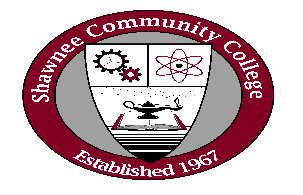 Facility Management Team MinutesDate:  November 15, 2023 @ 1:00 pmZoom & Founders RoomChair: Dwayne FehrenbacherRoll Call:Agenda Items:Call to Order – Meeting called to order at 1:04pmApprove Minutes of October 18, 2023 Meeting / Motion made by Lindsay and seconded by DonAdditions to the Agenda – No Additions were madeItems for Discussion –  Purchase of new Ford Escape Hybrid and Ford F350 – Escape is here, truck is being ordered. Details and suggestions from Cordogan Clark regarding the masterplan – Still waiting on updated plan in order to discuss improvementsCDB Project #810-086-018 Exterior and Interior Door Replacement – Samron is set to move forward with this project over Christmas BreakOTA and Bio/Lab renovation at the Union County Extension Center – Bid opening will be December 7 @ 2pm. New Business – Charging Stations for Hybrids will begin in the several weeksReplace lighting in CTE Building on Main Campus with High-Bay lighting with funds from IGenReplace outdoor lighting at the Union County Extension Center3 TV’s have been installed at the Union County Extension CenterNext Meeting – December 20, 2023 @ 1pm in the Founders RoomAdjournment – Motion was made by Jennifer and seconded by Cheryl to adjourn√Virginia ChamnessLindsay Johnson√Cheryl Cummins√Chris ClarkDon KochAlex Copley√Dwayne Fahrenbacher√Jonathan Van MeterKyle SmithJennifer Herren√Alicia FarrisKaylyn Meyers√Eric Howard√Tim CornwellSandy Fontana